Муниципальное автономное общеобразовательное учреждение"Средняя общеобразовательная школа № 1 с углубленным изучением отдельных предметов имени Б.С. Суворова"__________________________________________________________________________________________________________________(МАОУ «СОШ № 1»)Отчет по методической работе ОУ  за 2021-2022 учебный годММетодическая работа в 2021-2022 	учебном году была  	организована в рамках методической 	темы школы: «Совершенствование качества образования, обновление содержания и педагогических технологий в условиях реализации ФГОС» и  направлена на выполнение следующей цели и решение задач: Цель: методическое сопровождение системного развития профессиональной компетентности педагогических кадров, обеспечивающего достижение нового качества образования.  Задачи на 2021- 2022 учебный год: Организовать работу по подготовке к введению обновленных ФГОС-2021 НОО и ООО,  создать необходимые условия для внедрения инноваций в ОП, реализации образовательной программы, программы развития школы. Продолжить внедрение новых форм непрерывного повышения профессиональной компетентности педагогов. Организовать работу по повышению квалификации педагогов в рамках программы КПК «Школа современного учителя» и по индивидуальному образовательному маршруту (ИОМ). Продолжить работу по организации прохождения профессиональной диагностики педагогами ОУ.Организовать работу над   методической темой школы «Совершенствование качества образования, обновление содержания и педагогических технологий в условиях реализации ФГОС НОО и ООО» (1-ый год) через работу ШМО посредством актуализации методических тем ШМО и индивидуальных методических тем самообразования педагогов в межаттестационный период. Провести мониторинг методической компетентности педагогов через систему анкетирования и отчетов в рамках ШМО. Вести целенаправленную и планомерную работу по привлечению педагогов школы к  участию в профессиональных конкурсах, семинарах (вебинарах) с последующим анализом результатов. Привести в систему работу учителей по темам самообразования, активизировать работу по выявлению, обобщению и распространению передового педагогического опыта творчески работающих педагогов. Организовать методическое сопровождение работы с молодыми и вновь принятыми специалистами. Методическая работа школы в 2021/2022 учебном году была направлена на выполнение поставленных задач и их реализацию через образовательную программу школы и учебно-воспитательный процесс. В школе работает высококвалифицированный педагогический коллектив (95% учителей первой и высшей категории), способный создать условия для индивидуального развития учеников. Учреждение располагает достаточным учебно-методическим потенциалом, который необходим для успешной реализации учебных программ, выполнения требований государственного образовательного стандарта.                Методическая работа заместителем директора по УВР (МР) осуществлялась по следующим направлениям деятельности:  повышение квалификации педагогов школы в рамках программы КПК «Школа современного учителя» (Функциональная грамотность) и по ИОМ. учебно-методическая работа; информационно- методическое обслуживание учителей;  работа по выявлению и обобщению педагогического опыта; развитие педагогического творчества; диагностика качества образования (на уровне НОО). Внедрение новых форм непрерывного повышение профессиональной компетентности педагогов. Организация работы по повышению квалификации педагогов в рамках программы КПК «Школа современного учителя» и по индивидуальному образовательному маршруту (ИОМ). В условиях формирования информационного общества возникает задача обеспечения опережающего развития в процессе повышения квалификации и непрерывной методической поддержки в целях профессионального и личностного роста учителя. Наряду с традиционными квалификационными курсами, существенную долю занимают квалификационные модульные курсы, а также – разнообразные проблемно-тематические семинары, практикумы, педагогические мастерские, мастер-классы.  Одна из популярных форм повышения квалификации - накопительная система, при которой учитель, выбирая необходимые ему модули, сам конструирует индивидуальный план повышения квалификации с учетом уровня квалификации и профессиональных потребностей, выстраивает индивидуальную траекторию обучения. Информатизация образования, безусловно, увеличила наши возможности. Сегодня учитель может повысить уровень квалификации в рамках модульно-накопительной системы с использованием дистанционных образовательных технологий по одной из предложенных для обучения схем.           В 2021/2022 учебном году впервые началась работа по участию педагогов в КПК по индивидуальному образовательному маршруту (ИОМ) с предварительным выявлением профессиональных дефицитов (оценка предметных и методических компетенций). Прохождение данных КПК рассчитано на 1 год на базе ГАОУ ДПО СО «ИРО» (дистанционно). Совместно со специалистами МКУ УО сформирована база педагогов-участников КПК по ИОМ (на основании Информационного письма УО). По состоянию на 01.06.2022 г. список педагогов-участников ИОМ составляет 29 человек (41% от общего количества педагогов ОУ при норме 35%), из них 4 человека приступили к работе по ИОМ в конце 2 полугодия 2021 года и в 1 полугодии 2022 г., остальные начнут прохождение КПК во 2 полугодии.        В период сентября 2021 г. – апреля 2022г. 7 человек прошли КПК в рамках   ДПП «Школа современного учителя» (ШСУ) на базе ФГАОУ ДПО «Академия Министерства просвещения РФ» (на основании Информационного письма УО № 401 от 25.02.2022): из них 4 человека (Яцеева Н.С., Борзунова А.А., Видякина И.Ю.,  Пешехонова Т.И.) по программе «Школа современного учителя предметника» в объеме 100 часов в период  20.09.2021 – 10.12.2021 и 3 человека (Кузнецова Л.С., Таушканова Д.Ю., Смирнова Е.В.) по программе «ШСУ. Развитие функциональной грамотности» в объеме 56 часов в период 01.03.2022 – 14.04.2022. Организация прохождения профессиональной диагностики педагогами ОУ.        В рамках реализации мероприятий по развитию системы управления и оценки качества образования, в рамках проведения мониторинговых мероприятий по выявлению состояния обеспечения профессионального развития педагогических работников ИРО СО в 2022г. проводилась ежегодная региональная диагностика профессиональных компетенций учителей.29.03.2022г.1 педагог школы (Хамитов М.Р.) принял участие в апробации модели оценки ИКТ-компетенций работников ОО в качестве учителя истории (Распоряжение МОиМП СО №0201-82/2075 от 24.02.2022 и Приказа УО ГО Верхняя Пышма №498 от 10.03.2022).В период 16.05. - 29.05.2022 на платформе дистанционной оценки знаний ИРО прошли диагностику профессиональных дефицитов 4 педагога (Забелина Ю.А., Зелянская С.Б., Пуртова Е.А., Демишнина Т.В.) (Информационное письмо ГАОУ ДПО СО «ИРО» №01-20-777 от 25.042022 и Распоряжение УО ГО Верхняя Пышма от 28.04.2022 №1026).В период 22.04.2022 - 01.06.2022 прохождение 1 этапа оценки предметных и методических компетенций учителей – 1 педагог школы (Сулейманова Н.В., учитель начальных классов) (Информационное письмо МП РФ от 22.02.2022 №АЗ-186/68, Письмо МОиМП сО от 18.03.2022 №02-01-82/3127)Организация работы над   методической темой школы «Совершенствование качества образования, обновление содержания и педагогических технологий в условиях реализации ФГОС НОО и ООО» (1-ый год) через работу ШМО посредством актуализации методических тем ШМО и индивидуальных методических тем самообразования педагогов в межаттестационный период. Учебно-методическая деятельность.        Каждое ШМО, так же, как и каждый педагог, имеет методическую тему, над которой работает, углубляя знания по ней и практически совершенствуя формы и методы работы. Выбор методических тем самообразования учителей также свидетельствует о том, что в образовательном учреждении сложился достаточно квалифицированный и работоспособный коллектив учителей, чутко реагирующий на изменения в приоритетах и содержании технологии образования в современной школе.Методические темы ШМО на 2021 – 2022 учебный год Методические темы учителей физической культуры и ОБЖМетодические темы учителей математики, информатики и технологииМетодические темы учителей естественных наукМетодические темы учителей истории и искусстваМетодические темы учителей иностранного языкаМетодические темы учителей русского языка и литературыМетодические темы учителей начальных классовЗаседания ШМО позволяли решать поставленные задачи и были связаны с наиболее важными проблемами в преподавании той или иной учебной дисциплины.              Целью деятельности МО руководителей ШМО является непрерывное повышение квалификации педагогов школы через создание единого методического пространства.Деятельность МО руководителей ШМО направлена на выполнение следующих задач:популяризация современных идей, технологий, опыта работы педагогов для непрерывного повышения квалификации;выявление и рекомендации для обобщения работы школьных МО, отдельных педагогов в соответствии с современными достижениями педагогической теории и практики;поддержка инновационных процессов опытно-экспериментальной работы педагогов школы.           Основные формы работы школьного методического объединения: круглые столы, совещания и семинары по учебно-методическим вопросам, творческие отчеты учителей и т.п.;заседания методических объединений по вопросам  методики обучения и воспитания учащихся;открытые уроки и внеклассные мероприятия по предмету;доклады, сообщения и дискуссии по методике обучения и воспитания, вопросам общей педагогики и психологии;изучение и реализация в учебно-воспитательном процессе требования руководящих документов, передового педагогического опыта;взаимопосещение уроков;контроль за качеством проведения учебных занятий.Заседания МО руководителей ШМОУчебно-методическая деятельность.           В течение учебного года заместителем директора по УВР (МР) было организовано посещение уроков со следующими целями:анализ условий, созданных на уроке в рамках реализации ФГОС; для  получения объективной информации о состоянии преподавания, осуществления единых педагогических требований к образовательному процессу; для оказания необходимой методической помощи; для знакомства с системой работы учителя, оценки оптимальности выбранной структуры урока, оптимальности сочетания методов и приемов обучения;изучения соответствия методических приемов возрастным особенностям учащихся;изучения отдельных проблем учебно-воспитательного процесса (эффективность организации самостоятельной работы, степень сформированности у учащихся специальных  общеучебных умений и навыков, формирование интереса к предмету и т.д.).           В результате было посещено 10 уроков у 6 педагогов, в том числе и «молодого педагога». Эффективность посещенных уроков составила от 21% до 86% (от низкой до высокой).                Анализ посещенных уроков показал, что в большинстве своем педагоги грамотно выстраивают работу на уроке: поставленные цели прослеживаются в ходе урока; сама организация урока (тип, структура, этапы, логическая последовательность и дозировка во времени) соответствуют содержанию и поставленной цели; практически все педагоги в ходе урока ориентируются на требования образовательного стандарта (перед обучающимися ставятся проблемные вопросы);активное использование СОТ (проектная, исследовательская, ИКТ и т.п.);наблюдается научная правильность освещения материала, соответствие его возрастным особенностям;прослеживается связь теории с практикой, использование жизненного опыта обучающихся с целью развития познавательной активности и самостоятельности;актуальны межпредметные связи;присутствуют психологические паузы и разрядка эмоциональной сферы урока.    Наибольшие затруднения у педагогов возникали при планировании и организации работы на уроке с детьми с особенностью поведения и испытывающими трудности в обучении; не всегда достаточно используется подход дифференцированного обучения, индивидуальных заданий; есть проблемы с чередованием видов деятельности, не хватает игровых моментов (в начальной школе); не всегда рационально используется техническое оснащение кабинетов; не во всех уроках присутствует воспитательный момент, мотивация к изучению той или иной темы.Сравнительный анализ анкет педагогов по организации очного обучения в период применения дистанционных образовательных технологий показал:                   Наиболее актуальные формы проведения уроков в период применения дистанционных образовательных технологий:•	Урок-чат через мессенджеры, социальные сети•	Урок-конференция•	Видео-уроки•	Урок на закрепление и повторение материала (урок по карточке-плану) через образовательные платформы•	Консультации (on-line и off-line - с помощью электронной почты или в режиме телеконференции)                  Проведено обучающее совещание по теме «Методы и формы работы в период применения дистанционных образовательных технологий».                           За последние годы значительно возрос интерес к информационным технологиям (особенно в рамках дистанционного обучения и дистанционного формата семинаров и конференций). 100% педагогов используют в своей работе ИКТ, в полной мере владеют формами дистанционного обучения, используют разные образовательные платформы и ЭОР. Методическая работа в школе была направлена на включение учителей в творческий педагогический поиск; на повышение уровня профессионального мастерства каждого учителя; на практическое оказание помощи в реализации методических приемов в обучении и воспитании, а в конечном итоге на рост уровня образованности и воспитанности обучающихся.                  Вывод: в 2022/2023 учебном году необходимо провести анализ использования педагогами СОТ, организовать обмен опытом по использованию современных образовательных технологий, а также образовательных платформ дистанционного обучения на ШМО и в рамках открытых уроков, создав в рамках ОУ «Школу профессионального мастерства». Информация об участии педагогических и руководящих работников образовательных учреждений, подведомственных МКУ «УО ГО Верхняя Пышма», принимающих участие в экспертной деятельности, жюри, судействе (2021-2022 учебный год)Вывод: оценка участия педагогов ОУ в экспертной деятельности (17%) на муниципальном и региональном уровне, в том числе и в качестве председателя жюри, как  в экспертизе деятельности коллег, так и обучающихся, позволяет судить о высокой оценке профессиональной компетенции педагогов. Организация методического сопровождения работы с молодыми и вновь принятыми специалистами. В рамках организации системы наставничества в ОУ (Приказ МОиМП СО от 19.04.2022 № 385-Д и п.33 Распоряжения Правительства РФ от 31.12.2019 № 3273-р, методические рекомендации МП РФ по разработке и внедрению системы (целевой модели) наставничества педагогических работников в ОО от 21.12.2021) было разработано Положение о системе наставничества педагоггических работников в МАОУ «СОШ №1» (Приказ ОУ «Об утверждении» от 01.04.2022 № 01-11/62) и Программа наставничества (работы с молодыми специалистами) (Приказ ОУ от 04.04.2022 № 01-11/66 ), сформирован список педагогов-наставников и наставляемых – молодых специалистов (Приказ ОУ от 04.04.2022 № 01-11/64)Оценка педагогической деятельности молодых специалистов  (июнь -2022).  Наставниками отмечено: устойчивое осознанное, активное отношение молодого специалиста к профессиональной роли учителя; владение в достаточной степени умениями и навыками: излагать материал ясно, доступно, соблюдая последовательность; умение выстраивать систему уроков и подачу материала, использование проблемных и творческих ситуаций,  владение навыками индивидуальной работы с учащимися как в процессе учебной, так и внеклассной деятельности; умение корректировать и прогнозировать результаты педагогической деятельности; Испытывают затруднения: Анализ и самоанализ результатов деятельности; Владение проектировочными и конструктивными умениями; Творческая организация работы. Проектная, исследовательская работа учащихся на уроке и во внеурочное время; Владение различными методами и технологиями обучения. Выводы и рекомендации:  Продолжить консультационную  работу  с молодыми специалистами, в том числе через «Школу профессионального мастерства», планируемую создать в ОУ.Своевременно оказывать помощь администрацией и педагогом - наставником в вопросах совершенствования  профессионального мастерства молодому специалисту. Оказывать помощь в приобретении практических навыков, необходимых для педагогической работы через посещение уроков педагогов-наставников. Педагогам-наставникам разработать индивидуальные планы работы с молодыми специалистами.  Целенаправленная и планомерная работа по привлечению педагогов школы к  участию в профессиональных конкурсах, семинарах (вебинарах).  Активизация  работы по выявлению, обобщению и распространению передового педагогического опыта творчески работающих педагогов.          В настоящее время в педагогическом сообществе (в том числе и при аттестации педагогических работников) большое внимание уделяется умению и возможности педагогов транслировать свой педагогический опыт на различных уровнях. С этой целью в ОУ проводилась планомерная работа по привлечению педагогов к участию в различных семинарах (вебинарах), педагогических конкурсах и т.п., не только в качестве слушателей/зрителей, но и, в первую очередь, в качестве активных участников.        Данная работа велась в целях стимулирования профессионального роста педагогов,  выявления талантливых, творчески работающих учителей, обмена передовым педагогическим опытом работы, выявления новаторских подходов к формированию развивающей образовательной среды.Результаты участия педагогов в профессиональных конкурсах, публикации статей, выступления на различных семинарах (вебинарах)Выводы: Участие в городских педагогических чтениях – 2022 «Педагогика в теории и на практике: актуальные вопросы и современные аспекты» (Приказ  МКУ ГО Верхняя Пышма  от 18.02.2022 № 65) приняли 6 педагогов, что составляет 9% от общего количества педагогов школы (Материалы, представленные на педагогических чтениях, размещены сайте МКУ «УО ГО Верхняя Пышма» по ссылке https://uovp.ru/otdel-obshchego-i-dopolnitelnogo-obrazovaniya/pedagogicheskie-chteniya/, подробный анализ в Аналитической справке на сайте ОУ http://school1-vp.ru/upload/files/1653900422_analitich.-spravka_.pdf )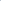 Участие педагогов в конкурсах, выступлениях на различном уровне составило 21% от общего количества педагогов ОУ. Кроме того наблюдается высокий процент педагогов (53% от общего количества участников), принимающих участие в 3-х и более конкурсах различной направленности.  Организация работы по подготовке к введению обновленных ФГОС-2021 НОО и ООО.            В целях обеспечения перехода МАОУ «СОШ № 1» на обновленные ФГОС НОО и ООО с 01.09.2022 г. в соответствии с приказом Минпросвещения РФ от 31.05.2021 № 286 «Об утверждении ФГОС НОО» и № 287 «Об утверждении ФГОС ООО», в соответствии письмом Минпросвещения РФ от 15.02.2022 № АЗ-112/03, содержащим методические рекомендации по введению обновленных ФГОС НОО и ООО, письмом МО и МП СО от 18.02.2022 № 02-01-82/1817 и письмом МКУ УО ГО Верхняя Пышма от 21.02.2022 №358 была проведена следующая работа:Составлен «План-разработки ООП НОО и ООП ООО на период ноябрь 2021 г – май 2022 г.»  как Приложение к «Дорожной карте мероприятий по обеспечению перехода на обновленные ФГОС НОО, ФГОС ООО на 2022 – 2027 годы» (утвержден Приказом директора от 19.10.2021 №01-11/123) – на 01.06.2022 реализован частично.На основании  Приказа директора от 11.10.2021 № 01-11/128 была сформирована рабочая группа по переходу на новые ФГОС, а в январе 2022 г. Решением заседания МО руководителей ШМО сформированы малые рабочие группы внутри каждого ШМО для работы над содержательным разделом ООП НОО/ ООО (Протокол № 3 от 26.01.2022 заседания МО руководителей ШМО).В рамках работы ШМО был проведен подробный анализ ПООП НОО и ООО (содержательный раздел) в январе 2021г.В рамках работы ШМО с января 2022 г. проводилась активная работа по знакомству с Конструктором рабочих программ на сайте Института стратегии развития образования МП РФ, по состоянию на 01.06.2022г. количество педагогов, зарегистрированных в конструкторе составило 28 человек (40% от общего количества), проведено обучающее совещание педагогов ОУ с целью актуализации работы с Конструктором рабочих программ, продемонстрирован обучающий ролик (18.04.2022 г).На заседании руководителей ШМО, а затем и внутри каждого ШМО прошло знакомство с тезисами вебинара АО «Просвещение» по теме «Обновленные ФГОС: обсуждаем, готовимся к внедрению» (февраль 2022г, Протокол № 4 от 11.02.2022).На основании Информационного письма МКУ УО ГО Верхняя Пышма от 16.03.2022 № 588 разработано и утверждено «Положение о рабочей программе, разрабатываемой по ФГОС-201» (Приказ директора от 04.04.2022 3 01-11/67)В течение года проводился регулярный мониторинг сайта Единого содержания образования и через руководителей ШМО проводилось информирование о размещении новых на сайте новых Примерных рабочих программ по учебным предметам ФГОС НОО и ФГОС ООО.Ведется разработка целевого и содержательного раздела ООП НОО и ООО МАОУ «СОШ №1».Общие выводы, предложения, задачи на 2022 – 2023 учебный год: Методическая деятельность осуществлялась в соответствии с планом работы. Методическая тема школы и темы методических объединений соответствовали ключевым направлениям развития системы образования и основным задачам, стоящим перед школой. Тематика заседаний ШМО отражала основные проблемные вопросы.  В течение года отмечался небольшой рост активности педагогов в сравнении с предыдущими  годами, их стремление к творчеству, возрастающее желание участвовать в инновационных процессах. Поставленные перед методической службой школы задачи в основном выполнены.  В ходе анализа методической работы в 2021/2022 учебном году выявлены аспекты, на которые необходимо обратить внимание. В качестве западающих моментов можно назвать все еще низкий уровень участия педагогов в профессиональных конкурсах, олимпиадах, не достаточно высокая результативность участия. С учетом проделанного анализа в 2022/2023 учебном году необходимо: продолжить работу по совершенствованию педагогического мастерства учителей по овладению современными образовательными технологиями; продолжить работу по повышению квалификации педагогов в рамках программы КПК «Школа современного учителя» и по индивидуальному образовательному маршруту (ИОМ), а также прохождение диагностики профессиональных дефицитов (при необходимости);продолжить работу по организации методического сопровождения работы с молодыми и вновь принятыми специалистами в рамках системы наставничества в ОУ; более четко планировать «зоны ответственности» и распределять нагрузку между членами как методического объединения руководителей ШМО в целом, так и конкретных методических объединений;  при согласовании планов работы ШМО, творческих групп педагогов особое внимание уделить вопросам работы с одаренными и высокомотивированными обучающимися, планированию участия в научно-практических конференциях, олимпиадах и т.д.;  особое внимание уделить рациональному планированию проведения  методических семинаров, мероприятий системы внутреннего повышения квалификации, создать с целью обмена опытом внутри ОУ «Школу профессионального мастерства»; провести анализ использования педагогами СОТ, организовать обмен опытом по использованию современных образовательных технологий, а также образовательных платформ дистанционного обучения на ШМО и в рамках открытых уроков;  активизировать участие педагогов в реализации приоритетных направлений развития школы, мотивировать педагогический коллектив к участию в мастер-классах, семинарах, конференциях, Интернет-проектах, а также профессиональных конкурсах; продумать и спланировать направления методической работы с использованием дистанционных образовательных технологий; привести в систему работу по выявлению, обобщению, распространению передового педагогического опыта творчески работающих педагогов, методическое сопровождение работы с молодыми и вновь принятыми специалистами. Заместитель директора по УВР (МР)               __________________ / М.Н. Овсянникова./   № п/пНазвание ШМОМетодическая темаЦель работы в рамках МТ1.ШМО учителей физической культуры и ОБЖ«Современные образовательные технологии (СОТ) в обучении и воспитании как основа инновационного развития в системе  физического воспитания».Непрерывное совершенствование уровня педагогического мастерства учителей и их компетентности в области физической культуры и спорта.2.ШМО учителей начальных классов«Формирование универсальных учебных действий (УУД) в рамках ФГОС»Совершенствование педагогического мастерства в сфере формирования универсальных учебных действий (УУД ) в рамках ФГОС  путём внедрения в учебно-воспитательный процесс современных образовательных технологий.3.ШМО учителей математики, информатики и технологии«Развитие творческого и интеллектуального потенциала педагогов  и обучающихся как средство достижения высокого  качества образования,  соответствующего запросам личности, общества и государства».Обеспечение условий для развития творческого и интеллектуального потенциала педагогов и  обучающихся.4.ШМО учителей естественных наук«Формирование функциональной грамотности учащихся на уроках естественно-научного цикла»Ориентация процесса обучения на актуальные современные результаты на уроках естественно-научного цикла.5.ШМО учителей истории и искусства«Повышение эффективности и качества образования, ориентированного на обучение и воспитание обучающихся разных образовательных возможностей и способностей».Создание условий, способствующих развитию интеллектуальных, творческих, личностных качеств обучающихся, их социализации и адаптации в высокотехнологичном, конкурентном обществе.6.ШМО учителей иностранного языка«Формирование и развитие ключевых образовательных компетенций обучающихся в  контексте ФГОС ООО»Повышение качества образовательного процесса через совершенствование профессиональной компетенции педагогов.7.ШМО учителей русского языка и литературы«Профессиональная компетентность учителей  русского языка и литературы  как основной фактор повышения качества образовательного процесса».Повышение уровня педагогического мастерства учителей и их компетенции в области образовательных и информационно-коммуникативных технологий.№ п/пНазвание ШМОМетодическая тема1.Мещеров Р.В.«Развитие двигательных качеств учащихся  старшей школы. Воспитание навыков ЗОЖ»2.Сафонова А.В.«Формирование универсальных компетенций.Обучение приёмам и навыкам в игре баскетбол»3.Кобзарев Н.В.«Внедрение информационно-коммуникативных технологий на уроках ОБЖ. Воспитание патриотизма на уроках ОБЖ » 4.Мещерова К.М.«Подвижные игры в системе физического воспитания младших школьников» 5.Литовченко С.И.«Обучение приёмам и навыкам в игре волейбол»6.Пономарёв М.В.«Развивающие технологии и индивидуально-дифференцированные методы обучения. Развитие двигательных качеств младших школьников через подвижные игры»№ п/пНазвание ШМОМетодическая тема1.Попова Т.А.Межпредметные связи математики с другими предметами. Решение практических задач по математике2.Ризаева Н.Б.Использование технологии учебного проекта в рамках образовательной области «Технология»3.Шаяхметов Ф.Х.Реализация творческих проектов на уроках технологии4.Пуртова Е.А.Развитие функциональной грамотности на уроках математики5.Чернышева Е.С.Метод проектов как средство развития УУД на уроках геометрии6.Хабибуллина Р.М.Формирование УУД, построение урока математики в рамках ФГОС7.Габдрахманова Ж.М.Выявление, формирование и развитие художественно-творческих способностей обучающихся в урочное и внеурочное время8.Кузнецова Л.С.Создание условий для повышения качества знаний по математике и развитие познавательной активности учащихся через применение современных педагогических технологий9.Борзунова А.А.Современные интернет ресурсы в образовании10Арефьева М.А.Формирование информационной компетентности учащихся на уроках информатики№ п/пНазвание ШМОМетодическая тема1.Казмин В.А.Индивидуальная образовательная траектория. Индивидуальный  маршрут обучения как условие реализации принципа дифференцированного подхода на индивидуальном уровне 2.Харина С.Б.Групповая работа как средство повышения мотивации учащихся, творческих способностей учащихся3.Шмакова С.А.Формирование информационной компетентности в условиях новых ФГОС по географии4.Фоминых Н.В.Использование технологий критического мышления и информационных технологий на уроках географии  и во внеурочное время 5.Смирнова Е.В.Метод проектов и отработка практических навыков на уроках биологии в условиях  новых ФГОС. 6.Пешехонова Т.И.Применение системы домашних экспериментальных заданий по физике, направленной на повышение уровня развития интереса к предмету и развитие высокой интеллектуальной активности7.Кобзарев Н.В.Патриотическое воспитание на уроках географии8. Пуртова Е.А.Развитие функциональной грамотности на уроках физики.№ п/пНазвание ШМОМетодическая тема1.Габдрахманова Ж.М.Выявление, формирование и развитие художественно-творческих способностей обучающихся в урочное и внеурочное время2.Семакова Л.А.Формирование универсальных компетенций учащихся через внедрение современных образовательных технологий на уроках музыки Создание условий для развития формирования творческого потенциала обучающихся на уроках музыки. 3.Демишнина Т.В.Организация исследовательской деятельности на уроках истории4.Хамитов М.Р.Развитие проектной деятельности на уроках истории5.Яцеева Н.С.История русской юриспруденции6.Овсянникова М.Н.Создание условий для формирования познавательной мотивации и достижению метапредметных результатов обучения на уроках ОДНКНР, ОРКСЭ, черчения и ИП7.Кузнецова О.В.Формирование правовой грамотности обучающихся на уроках права и обществознания»8.Зелянская С.Б.Проектная деятельность на уроках обществознания и права№ п/пНазвание ШМОМетодическая тема1.Гребенева Л.Г.Развитие коммуникативных способностей обучающихся на уроках иностранного языка Использование Интернет-ресурсов для повышения мотивации и эффективности обучения английскому языку в школе. 2.Кузнецов А.Н.Коммуникативный подход к обучению лексической стороне речи  на уроках иностранного языка.3.Ланина Л.И.Формирование навыков поискового чтения на уроках иностранного языка. Развитие умений и навыков анализа и сравнения в аспекте «Чтение» на уроках английского языка в старших классах4.Малых С.И.Проектная деятельность на уроках иностранного языка.5.Бакалдина Е.Л.Формирование медиакомпетентности учащихся на уроках английского языка.6.Пономарева Л.С.Развитие монологической речи обучающихся на уроках иностранного языка7.Рипенбейн Р.Ф.Информационно-коммуникативные и игровыетехнологии как способ повышения мотивации учеников к изучению английского языка. 8.Петрякова А.В.Развитие коммуникативных навыков на уроках английского и немецкого языков.№ п/пНазвание ШМОМетодическая тема1.Шешадская Л.А.Формирование универсальных учебных действий на уроках литературы посредством технологии развития критического мышления2.Таушканова Д.Ю.Активизация познавательной деятельности обучающихся на уроках литературы. Формирование коммуникативной компетенции у учащихся на уроках русского языка3.Шкреба В.Ю.Развитие читательской компетентности через работу с текстом на уроках русского языка как средства развития коммуникативных  компетенций4.Тимашова Н.И.Управление самообразовательной деятельностью обучающихся через создание развивающей образовательной среды5.Ендовицкая Н.В.Управление самообразовательной деятельностью ученика как системообразующий фактор достижения образовательного результата6.Пономарева Л.С.Развитие монологической речи обучающихся в процессе изучения иностранных языков7.Петрова О.А.Активизация деятельности учащихся на уроке как средство повышения качества образования8.Видякина И.Ю.Управление самообразовательной деятельностью обучающихся через создание развивающей образовательной среды9.Савинова Е.В.Этический анализ аудиовизуального медиатекста как способ повышения читательской грамотности учащихся10. Москалейчикова О.В.Формирование коммуникативной компетенции у учащихся№ п/пНазвание ШМОМетодическая тема1.Белькова Н.В.Использование современных информационно-коммуникационных технологий. Развитие познавательных и творческих способностей учащихся через использование методов и приёмов проекто-исследовательской деятельности в урочной и внеурочной работе учащихся.2.Муравлева Л.А.Формирование оценочной деятельности младших школьников3.Гилева С.Н.Моделирование и метод проектов как средство формирования познавательных УУД на уроках в начальной школе4.Неволина А.И.Восприятие музыки у обучающихся начальных классов5.Демина А.Ю.Развитие творческих способностей младших школьников на уроках литературного чтения.6.Кукарцева М.В.Развитие орфографической зоркости у младших школьников на уроках и во внеурочной деятельности.7. Вернигора О.И.Технология проблемного диалога как средство повышения качества обучения младших школьников.8.Жуковская Н.М.Работа с текстом – одно из средств достижения метапредметных результатов в развитии универсальных учебных действий9.Чугрова О.В.Организация внеучебной деятельности школьников на начальном уровне  образования.10.Кобзарева Р.К.Использование мультимедийных дидактических средств на уроках в начальной школе11.Алимова Л.Ф.Использование театральных приёмов на уроках литературного чтения для формирования читательского навыка12.Аксаментова Н.В.Развитие познавательных и творческих способностей учащихся через использование методов и приёмов проекто-исследовательской деятельности в урочной и внеурочной работе учащихся13.Ракутина Н.В.Cоздание условий для  формированиеУУД и достижения метапредметных результатов обучения, которые обеспечивают овладение ключевыми компетенциями обучающимся начальных классов, а так же развитие творческих способностей обучающихся на основе здоровье сберегающих технологий и дифференцированного подхода.14.Начинова В.П.Формирование ценностных ориентиров обучающихся на материале русских народных сказок.15.Колтушева Т.В.Формирование орфографической грамотности у младших школьников16.Бухараева И.Л.Повышение качества чтения и письма у младших школьников, имеющих трудности в звуковом анализе слова17.Китаева К.С.Развитие орфографической зоркости на уроках русского языка с применением технологии личностно-ориентированного обучения.18.Буланова Т.В.Использование современных образовательных технологий в урочной и внеурочной деятельности как формирование коммуникативных универсальных учебных действий.№п/пНазвание ШМОЗаседаний по плануЗаседаний фактическиТемы заседаний1.ШМО учителей физической культуры и ОБЖ45Анализ работы методического учителей физической культуры и ОБЖ за 2020-2021 учебный год. Задачи на новый учебный год.Организация и проведение школьного тура Всероссийской олимпиады школьников по физическая культура  и ОБЖ 5-8 классы, 10-11 классы. Работа по систематизации дидактических материалов в кабинете.Переход на новые ФГОС НОО / ООО. Сравнительный анализ ФГОС, анализ ПООП НОО/ООО (содержательный раздел), формирование рабочих групп по работе с ФГОС – 2021, знакомство с Конструктором РП.Лыжня России – 2021. Подведение итогов успеваемости по предметам участников МО за II четверть (I полугодие). Отчет по теме самообразования. Взаимопосещение уроков в 5-9-х классах (реализация ФГОС). Подведение итогов IVчетверти (II полугодие).2.ШМО учителей начальных классов44Заседание № 1 (август) Тема: «Планирование и организация методической работы учителей начальных классов на 2021 – 2022 учебный год».Заседание №2 (ноябрь) Тема: «Роль учителя в формировании положительной мотивации школьников к учению как средство формирования УУД в рамках ФГОС НОО»Заседание №3 (февраль) Тема: «Переход на новые федеральные государственные стандарты начального общего образования»Заседание №4 (май) Тема: «Результаты деятельности педагогического коллектива начальной школы по совершенствованию образовательного процесса».3.ШМО учителей математики, информатики и технологии45Анализ работы методического объединения учителей математики за 2020-2021 учебный год. Обсуждение и утверждение плана работы методического объединения учителей математики на 2021-2022 учебный год. Обсуждение и утверждение рабочих программ и контрольно-измерительных материалов к ним по предметам математика, алгебра, геометрия учителей методического объединения на 2021-2022 учебный год.Обсуждение вопроса о внесении изменений в рабочие программы педагогов на 2021-2022 учебный год в связи с обучением с применением дистанционных форм обучении в течение 3 четверти. Переход на новые ФГОС НОО / ООО. Сравнительный анализ ФГОС, анализ ПООП НОО/ООО (содержательный раздел), формирование рабочих групп по работе с ФГОС – 2021, знакомство с Конструктором РП.Анализ итогов олимпиад в 2021-2022 учебном году. Планирование работы по повышению результативности участия учащихся школы в олимпиадах, а также качества проектных работ учащихся.   Обсуждение и утверждение задач работы ШМО на новый учебный год по основным направлениям планируемой работы.4.ШМО учителей естественных наук45Установочное заседание : - анализ работы методического объединения учителей естественнонаучного цикла за 2020-2021 уч. год. - задачи на новый учебный год    2. Разработка плана-графика подготовки учащихся: - к школьному этапу всероссийской олимпиады по предметам естественнонаучного цикла. - разработка плана подготовки учащихся   9-х и 11-х классов к государственной итоговой аттестации по предметам естественнонаучного цикла.  - планирование работы с группой риска и высокомотивированными учащимися;- подготовка методических материалов для участия в профессиональных конкурсах. Переход на новые ФГОС НОО / ООО. Сравнительный анализ ФГОС, анализ ПООП НОО/ООО (содержательный раздел), формирование рабочих групп по работе с ФГОС – 2021, знакомство с Конструктором РП. Отчет по проделанной работе за 1 полугодие .Подготовка детей к научно-практической конференции на муниципальном уровне.Обсуждение плана и подготовка проведения в марте Дней науки в школе.Утверждение списка учебников на 2022/23 уч.год – март 2022 г.Подведение итогов работы ШМО «Естествознание» за 2021/22 уч.год – 2 июня 2022 г.Отчет по темам самообразования .5.ШМО учителей истории и искусства34Анализ работы методического учителей истории и искусства за 2020-2021 учебный год. Задачи на новый учебный год. Рассмотрение РП и КТП на 2021/22 уч.год.Организация и проведение школьного тура Всероссийской олимпиады школьников по искусству, истории, обществознанию. Переход на новые ФГОС НОО / ООО. Сравнительный анализ ФГОС, анализ ПООП НОО/ООО (содержательный раздел), формирование рабочих групп по работе с ФГОС – 2021, знакомство с Конструктором РП.Отчет по теме самообразования. Подведение итогов IVчетверти (II полугодие). Разработка РП и КТП на новый учебный год.6.ШМО учителей иностранного языка45Анализ работы ШМО в 2020 -2021 учебном году. Утверждение плана работы на новый 2021-2022 учебный год. Обсуждение  структуры и утверждение содержания рабочих программ по иностранному языку. (3.09.2021)Подготовка и проведение школьного этапа  олимпиады по английскому языку. Особенности работ прошлых лет. Типичные ошибки участников. (1.10.2021)Переход на новые ФГОС НОО / ООО. Сравнительный анализ ФГОС, анализ ПООП НОО/ООО (содержательный раздел), формирование рабочих групп по работе с ФГОС – 2021, знакомство с Конструктором РП.Новое в критериях оценки по иностранному языку. Изменения в заданиях ОГЕ и ЕГЭ. (31.03. 2021)Отчет по теме самообразования. Подведение итогов IV четверти (II полугодие).7.ШМО учителей русского языка и литературы45Анализ работы методического учителей физической культуры и ОБЖ за 2020-2021 учебный год. Задачи на новый учебный год. Развитие кадрового потенциала учителей ШМОПовышение качества обученности. Работа с одаренными детьми.Организация и проведение школьного тура Всероссийской олимпиады школьников по русскому языку и литературе.Переход на новые ФГОС НОО / ООО. Сравнительный анализ ФГОС, анализ ПООП НОО/ООО (содержательный раздел), формирование рабочих групп по работе с ФГОС – 2021, знакомство с Конструктором РП.Подведение итогов успеваемости по предметам участников МО за I полугодие. Работа со слабоуспевающими, с группой «риска»Отчет по теме самообразования. Взаимопосещение уроков в 5-9-х классах (реализация ФГОС). Подведение итогов IVчетверти (II полугодие).№ п /пТема заседаниясрокиПовестка заседанияРабочие программы по предметам и аннотации к ним на новый учебный год. 28.08.20211.	Знакомство с Положением о Рабочих программах. Изменения2.	Знакомство с требованиями к Аннотациям к рабочим программам педагогов2.Изменения в обновленных ФГОС НОО и ООО 28.10.2021Знакомство с  Приказами об утверждении обновленных ФГОС НОО и ОООСравнительный анализ ФГОС обновленных и действующих3.Переход на новые федеральные государственные образовательные стандарты начального / основного общего образования. 26.01.20221. Проведение анализа ПООП НОО / ООО (содержательный раздел): предложения, замечания на заседаниях ШМО.2. Знакомство с Конструктором Рабочих программ на сайте Института стратегии развития образования при Министерстве Просвещения РФ.3. Формирование рабочих групп внутри МО для работы над  содержательным разделом ООП НОО/ ООО (Примерные рабочие программы учебных предметов, учебных курсов (в том числе внеурочной деятельности), учебных модулей, Планируемые результаты, Программа формирования универсальных учебных действий у обучающихся) на основании Приказа ОО Об утверждении «Дорожной карты мероприятий по обеспечению перехода на обновленные ФГОС НОО, ФГОС ООО на 2022 – 2027 годы» №01-11/123 от 19.10.2021 и Приложением («План разработки образовательной программы НОО и ООО»)4.Заседание рабочей группы по организации работы по переходу на обновленные ФГОС. 11.02.2022Итоги вебинара с АО «Просвещение» «Обновленные ФГОС: обсуждаем, готовимся к внедрению».Обсуждение итогов и решений заседаний ШМО по формированию малых рабочих групп по работе с содержательным разделом ПООП ООО.Корректировка рабочих программ на период перехода школы на особый режим функционирования 02.02. – 16.02.2022 с применением дистанционных средств обучения в 2 – 8 классах и изменением календарного учебного графика для 1-х классов.Информирование о ближайших педагогических конкурсах и проведении заседаний по теме подготовки к ВПР для обучающихся и анализа результатов прошлого учебного года.5.Заседание рабочей группы по организации работы по переходу на обновленные ФГОС, знакомство с Проектом Положения о рабочих программах педагога. 25.03.202Информационное письмо УО «О разработке рабочих программ педагогов» № 588 от 16.03.2022г. и Методические рекомендации МП РФ о разработке учебно-методических документов по обеспечению реализации обновленных ФГОС НОО и ООО (Письмо МП РФ от 15.02.2022 №АЗ-113/03 «О направлении методических рекомендаций»)Обсуждение Проекта Положения о рабочей программе педагога.Подготовка к проведению  общешкольного семинара-практикума в рамках подготовки к проведению образовательного тура –01.04.2022, затем  к проведению мастер-классов в рамках стажировки регионального образовательного проекта «Образовательный тур» по теме «Работа с текстом как основной способ формирования читательской грамотности», 15.04.2022. Участие педагогов в городских педагогических чтениях 2022 года по теме: «Педагогика в теории и на практике: актуальные вопросы и современные аспекты»6.Подведение итогов работы малых рабочих групп внутри ШМО по организации работы по переходу на обновленные ФГОС, активизация работы в Конструкторе рабочих программ на сайте . 22.04.20221.	Тезисы вебинара от ФГБНУ «ИСРО РАО». 2.	Знакомство с обучающим роликом по работе в Конструкторе РП на сайте Единого содержания общего образования Института стратегии развития образования. 3.	Анализ работы малых рабочих групп внутри ШМО по организации работы по переходу на обновленные ФГОС.4.	Итоги участия в региональном проекте «Образовательный тур» и в городских педагогических чтениях – 2022. 7.Подготовка отчетов ШМО о работе за учебный год. Разработка рабочих программ и КТП на новый учебный год.27.05.2022Форма отчетов о работе ШМО по итогам 2021 – 2022 учебного года.Мероприятия по разработке рабочих программ по учебным предметам для 1 и 5 классов по обновленным ФГОС и КТП по всем предметам на новый учебный год.Образовательные платформы, ЭОР% от общего количества педагогов РЭШ, Zoom100%WhatsAppWhatsApp71%SkySmart.ruSkySmart.ru45%Инфоурок, Гугл-формы, Гугл-класс, Решу.ВПР, Решу.ОГЭ,Решу.ЕГЭ, Videouroki Инфоурок, Гугл-формы, Гугл-класс, Решу.ВПР, Решу.ОГЭ,Решу.ЕГЭ, Videouroki 30%Я-класс, Сферум, Обучонок, Учи.ру, Меташкола, Академия занимательных искусств, Skype, Onlinetest, Paint, DiskordЯ-класс, Сферум, Обучонок, Учи.ру, Меташкола, Академия занимательных искусств, Skype, Onlinetest, Paint, Diskord15%№ п/пФИО, должностьВид экспертной деятельностиУровень1.Демишнина Т.В., учитель историиЖюри НПКМуниципальный2.Габдрахманова Ж.М., учитель ИЗОЖюри НПКМуниципальный3.Хамитов М.Р., учитель историиЖюри НПКМуниципальный4.Харина С.Б., учитель химииПредседатель НПКМуниципальный5.Потехина Н.А., учитель биологииПредседатель НПКМуниципальный6.Тимашова Н.И., учитель русского языка и литературыЖюри конкурса сочинений «Без срока давности»Муниципальный7.Ендовицкая Н.В., учитель русского языка и литературыЖюри конкурса сочинений «Без срока давности»Муниципальный8.Бакалдина Е.Л., учитель иностранного языкаЖюри конкурса песни на английском языкеМуниципальный9.Шмакова С.А., учитель географииЖюри конкурса видеопрезентаций музеев и школьных выставокМуниципальный9.Шмакова С.А., учитель географииЖюри краеведческого конкурса в этнопарке «Земля предков»Региональный10. Пешехонова Т.И., учитель физикиЖюри конкурса «ТЭФИ – физический бой»Муниципальный11.Казмин В.А., учитель физикиЖюри конкурса «ТЭФИ – физический бой»Муниципальный12.Мещеров Р.В., учитель физической культурыСудейство зимнего и летнего фестивалей ГТО Муниципальный12.Мещеров Р.В., учитель физической культурыСудейство открытого фестиваля спорта  МуниципальныйНаставникНаставникНаставникНаставляемыйНаставляемыйНаставляемыйНаставляемый№п/пФИО, должность (предмет), категорияПед.стажФИО, должность (предмет), категорияПедагогический стаж (дата трудоустройства в ОУ)Форма наставни честваСрок реали зации1.Лобырина Людмила Ивановна, учитель начальных классов, сзд48 летКитаева Ксения Сергеевна, учитель начальных классов,  б/к2 мес. (01.03.2022)Опытный педагог – молодой специалист, традиционная1 год2.Хабибуллина Рамзия Мансуровна, учитель математики, первая кк41 годПуртова Евгения Александровна, учитель математики, б/к8 мес(01.09.2021)Опытный педагог – молодой специалист, традиционная1 год3.Бакалдина Екатерина Лаврентьевна, учитель иностранного языка, высшая кк35 летПетрякова Альбина Витальевна, учитель иностранного языка, б/к7 мес(27.09.2021)Опытный педагог – молодой специалист, традиционная1 год4.Семакова Лионелла Аркадьевна, учитель музыки, высшая кк21 годНеволина Алена Игоревна, учитель музыки, первая кк2 года 8 мес (26.08.2019)Опытный педагог – молодой специалист, ситуационная1 год5.Пешехонова Татьяна Ивановна, учитель физики, руководитель ШМО учителей естественно-научного цикла, высшая кк29 летСмирнова Евгения Владимировна, учитель биологии, б/к1 год 5 мес (01.12.2020)Опытный педагог – молодой специалист, ситуационная1 год№п/пФИО педагога -участника, должность (предмет0Тема материала, представленного на конкурсНазвание конкурса/семинара, уровень, периодрезультат1.Алимова Л.Ф., учитель начальных классов«Путешествие. Учимся для жизни»Конкурс педагогического мастерства по развитию финансовой грамотности «Учим детей для жизни», номинация «Занятие по финансовой грамотности вне урока», муниципальный, апрель 2022гучастие1.Алимова Л.Ф., учитель начальных классов«Использование театральных приемов на уроках литературного чтения в начальной школе»Педагогические чтения- 2022 г. «Педагогика в теории и на практике: актуальные вопросы и современные аспекты», городские, апрель 2022г.участие1.Алимова Л.Ф., учитель начальных классовМетодическая разработка урокаКонкурс методических разработок среди педагогических работников в рамках межрегионального фестиваля «Открывая книгу – открываем мир», областной, ноябрь 2021 г.участие1.Алимова Л.Ф., учитель начальных классовМетодическая разработкаКонкурс методических разработок «Словарный урок» в рамках всероссийского мероприятия «День словаря», Всероссийский, ноябрь 2021.участие1.Алимова Л.Ф., учитель начальных классов«Путешествие со словарем»Конкурс методических разработок педагогического конкурса «Свободное образование», Всероссийский, ноябрь 2021 г.Победитель (3 место)2.Хамитов М.Р., учитель истории«Как подростку накопить на мечту»Конкурс педагогического мастерства по развитию финансовой грамотности «Учим детей для жизни», номинация «Занятие по финансовой грамотности в рамках учебного предмета», муниципальный, апрель 2022гучастие2.Хамитов М.Р., учитель истории«Формирование основ смыслового чтения на уроках истории и обществознания средствами технологии критического мышления»Педагогические чтения- 2022 г. «Педагогика в теории и на практике: актуальные вопросы и современные аспекты», городские, апрель 2022г.участие2.Хамитов М.Р., учитель историиПакет документовКонкурс педагогических работников «Учитель – профессия мужская - 2022», областной, февральУчастие в отборочном туре2.Хамитов М.Р., учитель историиВедущий мастер-класса «Приемы работы с историческими источниками на уроках истории (на примере «Повести временных лет)»Семинар-практикум в рамках подготовки к проведению образовательного тура – проведение мастер-класса, школьный, 01.04.2022.Участие-организатор2.Хамитов М.Р., учитель историиПроведение мастер-класса «Приемы работы с историческими источниками на уроках истории (на примере «Повести временных лет»)»Стажировка образовательного проекта «Образовательный тур» по теме «Работа с текстом как основной способ формирования читательской грамотности», региональный,  15.04.2022.Участие-организатор3.Овсянникова М.Н., учитель ОДНКНР/ОРКСЭ, черчения, ИП «Приемы формирования читательской грамотности на уроках ОРКСЭ и ОДНКНР в 4 - 5 классах и в рамках курса «Индивидуальный проект» в 10 классе: из опыта работы»Педагогические чтения- 2022 г. «Педагогика в теории и на практике: актуальные вопросы и современные аспекты», городские, апрель 2022г.участие3.Овсянникова М.Н., учитель ОДНКНР/ОРКСЭ, черчения, ИП Номинации «Лучшая образовательная программа по работе с одаренными детьми во внеурочной деятельности» и «Лучшая методическая разработка по выявлению, поддержке и сопровождению одаренных детей в урочной деятельности»Конкурс образовательных программ по работе с одаренными детьми «Развиваем таланты!», региональный, октябрь 2021 г.участие3.Овсянникова М.Н., учитель ОДНКНР/ОРКСЭ, черчения, ИП Методическая разработка урокаКонкурс методических разработок среди педагогических работников в рамках межрегионального фестиваля «Открывая книгу – открываем мир», областной, ноябрь 2021 г.участие3.Овсянникова М.Н., учитель ОДНКНР/ОРКСЭ, черчения, ИП «Лучший блок проекта» сообщество ВКонтакте «#Школьныйперезвон», кураторКонкурс «Механика контента» в рамках проекта «высокое разрешение», областной, февраль 2022 г.участие3.Овсянникова М.Н., учитель ОДНКНР/ОРКСЭ, черчения, ИП Номинация «Дебют», куратор школьной газеты «Школьный перезвон»Конкурс школьной и юношеской прессы Урала «ПрессКОД-2022», региональный, апрель- май 2022 гПризеры в 2х номинациях3.Овсянникова М.Н., учитель ОДНКНР/ОРКСЭ, черчения, ИП Ведущий мастер-класса «Приемы формирования читательской грамотности на уроках ОДНКНР, ОРКСЭ в 4 – 5 классах»Семинар-практикум в рамках подготовки к проведению образовательного тура – проведение мастер-класса, школьный, 01.04.2022.Участие-организатор3.Овсянникова М.Н., учитель ОДНКНР/ОРКСЭ, черчения, ИП Проведение мастер-класса «Приемы формирования читательской грамотности на уроках ОДНКНР, ОРКСЭ в 4 – 5 классах»Стажировка образовательного проекта «Образовательный тур» по теме «Работа с текстом как основной способ формирования читательской грамотности», региональный,  15.04.2022.Участие-организатор4.Габдрахманова Ж.М., учитель ИЗО«Формирование читательской грамотности на уроках изобразительного искусства»Педагогические чтения- 2022 г. «Педагогика в теории и на практике: актуальные вопросы и современные аспекты», городские, апрель 2022г.участие4.Габдрахманова Ж.М., учитель ИЗОРисунок «Первые в космосе»ХХI конкурс рисунков среди педагогов имени А. И. Латышова, «Первые в космосе», посвященного Дню космонавтики и 60-летию полета Ю. А. Гагарина, муниципальный, март 2022 гПризер (2 место)4.Габдрахманова Ж.М., учитель ИЗОВыступление на ГМО учителей предметной области «Искусство». «Формирование читательской грамотности на уроках искусства»Единый методический день «Функциональная грамотность как основа качества образовательных результатов», муниципальный. декабрь 2021г.участие4.Габдрахманова Ж.М., учитель ИЗОПроведение мастер-класса «Приемы работы с текстом на уроках ИЗО»Стажировка образовательного проекта «Образовательный тур» по теме «Работа с текстом как основной способ формирования читательской грамотности», региональный,  15.04.2022.Участие-организатор4.Габдрахманова Ж.М., учитель ИЗОВедущий мастер-класса «Приемы работы с текстом на уроках ИЗО»Семинар-практикум в рамках подготовки к проведению образовательного тура – проведение мастер-класса, школьный, 01.04.2022.Участие-организатор5.Пешехонова  Т.И., учитель физики«Приемы формирования естественно-научной грамотности на уроках естествознания в 5 – 6  классах: из опыта практической работы»Педагогические чтения- 2022 г. «Педагогика в теории и на практике: актуальные вопросы и современные аспекты», городские, апрель 2022г.участие5.Пешехонова  Т.И., учитель физикиТестГеографический диктант, Всероссийский, март 2022 г.участие6.Харина С.Б., учитель химии«Воспитательный процесс в рамках урока химии»Педагогические чтения- 2022 г. «Педагогика в теории и на практике: актуальные вопросы и современные аспекты», городские, апрель 2022г.Участие7.Шмакова С.А., учитель географииТестГеографический диктант, Всероссийский, март 2022 г.участие8.Смирнова Е.В., учитель биологииТестПросветительская акция «Культурный марафон», Всероссийская, ноябрь 2021 г.Участие9.Тимашова Н.И., учитель русского языка и литературыВедущий мастер-класса «Работа с ментальными картами как способ обучения стратегиям смыслового чтения»Семинар-практикум в рамках подготовки к проведению образовательного тура – проведение мастер-класса, школьный, 01.04.2022.Участие-организатор9.Тимашова Н.И., учитель русского языка и литературыПроведение мастер-класса «Работа с ментальными картами как способ обучения стратегиям смыслового чтения»Стажировка образовательного проекта «Образовательный тур» по теме «Работа с текстом как основной способ формирования читательской грамотности», региональный,  15.04.2022.Участие-организатор9.Тимашова Н.И., учитель русского языка и литературыВыступлениеОнлайн школа «Путь к успеху». Поддержка школ с низкими результатами обучения и функционирующих в неблагоприятных социальных условиях: практики повышения качества образования, региональный, декабрь 2021 г.Участие10.Яцеева Н.С., учитель историиВедущий мастер-класса «Приемы формирования читательской грамотности на уроках истории»Семинар-практикум в рамках подготовки к проведению образовательного тура – проведение мастер-класса, школьный, 01.04.2022.Участие-организатор10.Яцеева Н.С., учитель историиПроведение мастер-класса «Приемы формирования читательской грамотности на уроках истории»Стажировка образовательного проекта «Образовательный тур» по теме «Работа с текстом как основной способ формирования читательской грамотности», региональный,  15.04.2022.Участие-организатор11. Казмин В.А., учитель физикиВедущий мастер-класса «Приемы работы с текстом на уроках физики»Семинар-практикум в рамках подготовки к проведению образовательного тура – проведение мастер-класса, школьный, 01.04.2022.Участие-организатор11. Казмин В.А., учитель физикиПроведение мастер-класса «Приемы работы с текстом на уроках физики»Стажировка образовательного проекта «Образовательный тур» по теме «Работа с текстом как основной способ формирования читательской грамотности», региональный,  15.04.2022.Участие-организатор12.Ендовицкая Н.В., учитель русского языка и литературыВедущий мастер-класса «Обучение написанию сжатого изложения как средство формирования читательской грамотности»Семинар-практикум в рамках подготовки к проведению образовательного тура – проведение мастер-класса, школьный, 01.04.2022.Участие-организатор12.Ендовицкая Н.В., учитель русского языка и литературыПроведение мастер-класса «Обучение написанию сжатого изложения как средство формирования читательской грамотности»Стажировка образовательного проекта «Образовательный тур» по теме «Работа с текстом как основной способ формирования читательской грамотности», региональный,  15.04.2022.Участие-организатор12.Ендовицкая Н.В., учитель русского языка и литературыВыступлениеОнлайн школа «Путь к успеху». Поддержка школ с низкими результатами обучения и функционирующих в неблагоприятных социальных условиях: практики повышения качества образования, региональный, декабрь 2021 г.участие13.Савинова Е.В., учитель русского языка и литературыВедущий мастер-класса «Этический анализ аудиовизуального медиатекста»Семинар-практикум в рамках подготовки к проведению образовательного тура – проведение мастер-класса, школьный, 01.04.2022.Участие-организатор13.Савинова Е.В., учитель русского языка и литературыПроведение мастер-класса «Этический анализ аудиовизуального медиатекста»Стажировка образовательного проекта «Образовательный тур» по теме «Работа с текстом как основной способ формирования читательской грамотности», региональный,  15.04.2022.Участие-организатор13.Савинова Е.В., учитель русского языка и литературыВыступлениеОнлайн школа «Путь к успеху». Поддержка школ с низкими результатами обучения и функционирующих в неблагоприятных социальных условиях: практики повышения качества образования, региональный, декабрь 2021 г.участие14.Арефьева М.А., учитель информатикиВедущий мастер-класса «Приемы работы с текстом на уроках информатики»Семинар-практикум в рамках подготовки к проведению образовательного тура – проведение мастер-класса, школьный, 01.04.2022.Участие-организатор14.Арефьева М.А., учитель информатикиПроведение мастер-класса «Приемы работы с текстом на уроках информатики»Стажировка образовательного проекта «Образовательный тур» по теме «Работа с текстом как основной способ формирования читательской грамотности», региональный,  15.04.2022.Участие-организатор15.Петрова О.А., учитель русского языка и литературыВедущий мастер-класса «Формы работы с текстом классических произведений, активизирующие деятельность обучающихся»Семинар-практикум в рамках подготовки к проведению образовательного тура – проведение мастер-класса, школьный, 01.04.2022.Участие-организатор15.Петрова О.А., учитель русского языка и литературыПроведение мастер-класса «Формы работы с текстом классических произведений, активизирующие деятельность обучающихся»Стажировка образовательного проекта «Образовательный тур» по теме «Работа с текстом как основной способ формирования читательской грамотности», региональный,  15.04.2022.Участие-организатор15.Петрова О.А., учитель русского языка и литературыВыступлениеОнлайн школа «Путь к успеху». Поддержка школ с низкими результатами обучения и функционирующих в неблагоприятных социальных условиях: практики повышения качества образования, региональный, декабрь 2021 г.участиеУровеньКоличество мероприятийКоличество участниковРезультат, количество человекОбщешкольный11010Муниципальный (городской)4108Областной34-Региональный41412Всероссийский331